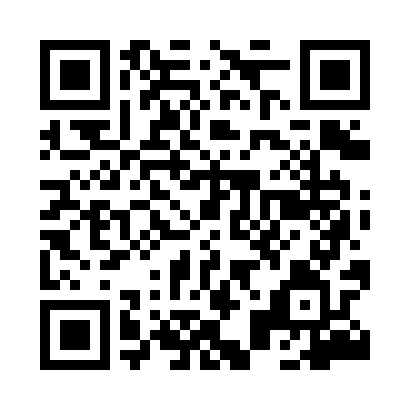 Prayer times for Kepie, PolandWed 1 May 2024 - Fri 31 May 2024High Latitude Method: Angle Based RulePrayer Calculation Method: Muslim World LeagueAsar Calculation Method: HanafiPrayer times provided by https://www.salahtimes.comDateDayFajrSunriseDhuhrAsrMaghribIsha1Wed2:485:1012:335:397:5610:092Thu2:445:0812:335:407:5810:123Fri2:415:0712:335:418:0010:154Sat2:385:0512:335:428:0110:185Sun2:345:0312:335:438:0310:206Mon2:315:0212:325:448:0410:237Tue2:285:0012:325:458:0610:268Wed2:244:5812:325:458:0710:299Thu2:214:5712:325:468:0910:3210Fri2:184:5512:325:478:1010:3611Sat2:174:5412:325:488:1210:3912Sun2:164:5212:325:498:1310:4013Mon2:164:5112:325:508:1510:4114Tue2:154:4912:325:518:1610:4115Wed2:154:4812:325:528:1810:4216Thu2:144:4612:325:528:1910:4317Fri2:144:4512:325:538:2010:4318Sat2:134:4412:325:548:2210:4419Sun2:134:4212:325:558:2310:4520Mon2:124:4112:325:568:2410:4521Tue2:124:4012:335:578:2610:4622Wed2:114:3912:335:578:2710:4623Thu2:114:3812:335:588:2810:4724Fri2:104:3612:335:598:3010:4825Sat2:104:3512:336:008:3110:4826Sun2:104:3412:336:008:3210:4927Mon2:094:3312:336:018:3310:4928Tue2:094:3312:336:028:3410:5029Wed2:094:3212:336:028:3610:5030Thu2:094:3112:336:038:3710:5131Fri2:084:3012:346:048:3810:52